Kujawsko-Pomorski Ośrodek Doradztwa Rolniczego w MinikowieorazPowiatowe Centrum Pomocy Rodzinie Tucholizapraszają na konferencję pn.:PRZYSZŁOŚĆ GOSPODARSTW OPIEKUŃCZYCH W POLSCEPrezentacja doświadczeń z wdrażania modelu „Samodzielnie (nie samemu) 
– wspieranie osób z niepełnosprawnością w powiecie tucholskim”
Data:               27 listopada 2023 r.Miejsce:          Pałac Staszica, Sala Lustrzana (Nowy Świat 72, 00-330 Warszawa) oraz  onlineModerator:    Ryszard Kamiński10.30 - 10.45 	Oficjalne otwarcie konferencji 10.45 - 11.15 	Przedstawienie modelu SNS 11.15 - 12.00 	Prezentacja doświadczeń wynikających z realizacji projektu SNS, w tym efekty osiągnięte przez uczestników 12.00 - 12.20 	Przerwa12.20 - 13.20 	Debata: Przyszłość gospodarstw opiekuńczych w Polsce13.20 - 14.00 	Podsumowanie konferencji14.00 - 15.00 	LunchLink do rejestracji: https://docs.google.com/forms/d/e/1FAIpQLScVKy1I6z6XVwiC-aVybAYKCmMbM75h5rFsQfED-ebvKFlp0w/viewform?usp=pp_urlZapisy na uczestnictwo stacjonarne przyjmujemy do 22 listopada 2023 r.Zapisy na uczestnictwo online przyjmujemy do 26 listopada  2023 r.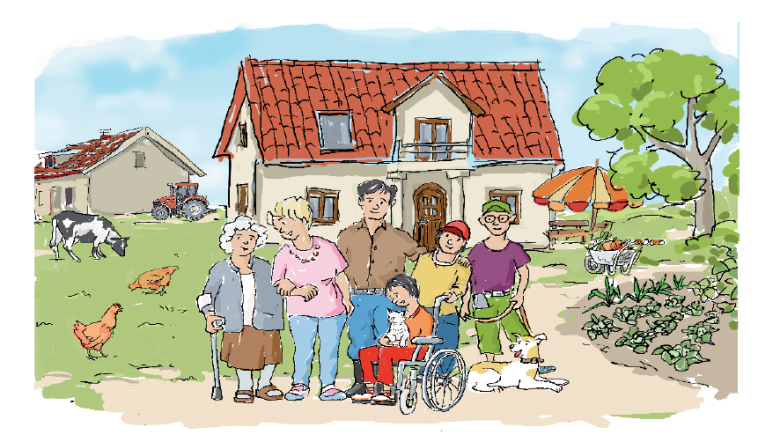 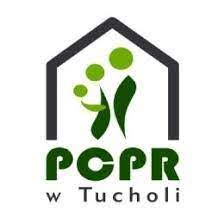 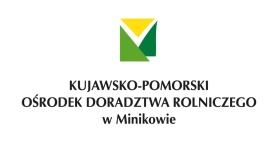 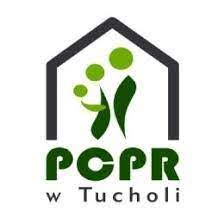 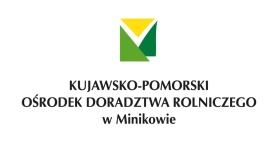 